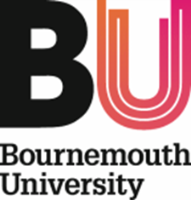 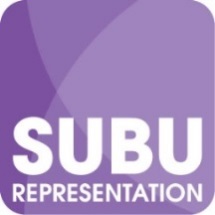 Student Reps Feedback SummaryPlease complete before your Student Staff Forum, or any other meeting you are attending where you discuss feedback. If your programme also requests for a copy of this, make sure to send it to them.Collect feedback from your cohort and input it into SimOn. Then use this form to summarise the key points to bring up at the Student Staff Forum. Ensure the comments are well written and reflect the views of as many students as possible. Remember that positive feedback is as important as sharing what your fellow students are dissatisfied with.For each of the following sections please include the feedback along with examples to help the programme team understand the issue.  By including the detail it allows the Faculty to share good practice between programme teams.Remember that you can get a Programme SimOn report for your Programme by emailing reps@bournemouth.ac.uk Name of Student Rep:Department:Programme:Level of Study:Seminar Group:Date of Report:Things that work  well………………………………………………………………..Things that don’t work so well …………………………………………………………Things that would make your experience the best it could be.……………